Вступление:
  Сама Свадьба, это великое торжество, которое навсегда остаётся в сердцах двух влюблённых, и поэтому эту дату следует отмечать каждый год, нарекая её годовщиной Свадьбы. Перед нами красуется циферка «2», а следовательно,  Вроде бы и не Юбилей, но отмечать такой срок всё же нужно. Раз в год, это не так много, чтобы упустить момент порадоваться супругам, что они вместе живут на этой земле. В предыдущем варианте мы рассматривали вариант домашнего праздника, а теперь рассмотрим вариант празднования в различных заведениях типа кафе или ресторана.Определяемся с местом, ознакомьтесь со всем списком подобных заведений Вашего города, вдруг найдётся что-то романтическое, места специальные для свиданий, такой вариант Вам очень подойдёт. Заказали помещение в аренду, теперь нужно узнать какое будет количество гостей. Составляем список, согласовываем его с приглашёнными, и, исходя из этого, обговариваем с шеф-поваром меню и количество закуски. Огромного и богатого фуршета не нужно, оставьте это для Юбилейных дат, но всё же угостите гостей чем то новеньким и вкусным.Теперь нужно договориться, когда Вы сможете придти и  форматировать зал.Конечно, если Ваши финансы позволяют, то Вы можете  заказать такую услугу на праздничном рынке, но можно и сэкономить и сделать всё красиво самим, пригласив на помощь в оформлении зала свидетелей Вашей свадьбы. Бумажная Свадьба дат Вам море фантазии, чтобы сотворить праздник. Начиная от поделок оригами и заканчивая вырезными бумажными платочками. Так же можно сделать бумажные и гирлянды и бумажные цветы, что-то купить, что-то сотворить самим. Для  каждого гостя, рядом с тарелкой положите небольшой подарочек, к примеру, карманный атлас или сборник стихов любовной лирики, прикрепите к каждому бантик для изысканности.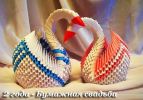 А теперь стиль Вашей Свадьбы. Предложите Вашим гостям, и конечно же для себя – белый цвет одежды, подходящей к бумажной Свадьбе. Или чтобы каждый для себя сделал украшение из белой бумаги: цветок, отделка в поясе, корона, бумажный платок и т.д., всё зависит от воображения Ваших гостей.Ну а теперь и сам сценарий, который должна провести очаровательная и весёлая, профессиональная ведущая.Сценарий.
Ведущая:
  Повод есть для торжества,
  Свадьба вновь к вам в дом пришла,
  Из бумаги ей наряд,
  Дате этой каждый рад,
  Значит, будем отмечать,
  Поздравления вручать,
  Аплодисменты в вашу честь,
  2 года уже счастье есть!
  (все встают и аплодируют супружеской паре)Ведущая:
  Но сразу сесть я вам не дам,
  А задание задам,
  Чтобы вы нам доказали,
  Как вы дружно поживали,
  Муж неси жену к столу,
  Сначала ногу загнув одну,
  А потом на коленях не спеша,
  Тогда и получите подарков сполна!
  (муж берет жену на руки, должен загнуть одну ногу и немного попрыгать в сторону стола, гости в это время поддерживают их аплодисментами, потом он садится на колени, руки назад, невеста садится на него и так он должен немного пройти в позе каракатицы, потом под овации проходят обычным способом и садятся за стол)Ведущая:
  Да, любовь Вы доказали,
  Нас немного рассмеяли,
  А теперь пора начать,
  Шампанское всем разливать,
  И выпиваем  в два  захода,
  Свадьбе вашей же два года,
  Сначала за счастье, потом за любовь,
  Чтоб они были у вас вновь и вновь!
  (все разливают шампанское и выпивают, проходит трапеза, играет музыка)Ведущая:
  О вашем славном торжестве,
  Знают абсолютно все,
  И из Италии для вас,
  Артисты прибыли сейчас!
  (звучит песня-переделка на мотив «Ун моменто» из кинофильма Формула любви, её исполняют два друга семьи, репетируем заранее, одеться нужно соответствующе, соломенные шляпы, можно приделать итальянский флаг, а в конце  они должны подарить для супругов продуктовую корзину из самой популярной итальянской еды –  спагетти, томатная паста, оливки, маслины, пицца и т.д.)Песня:
  Куплет -
  Мы вас поздравленто,
  С днём любви рожденто,
  2 года отметенто, это грасиас,
  И вам мы жаленто,
  Жить дружно не боленто,
  В любленто, уваженто и согласиас!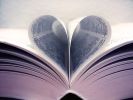 Припев – 
  Года-года-года годавщенто,
  2 года свадьбе это комплименто,
  И мы вас поздравлентов в этот денто,
  И жаленто быть надолго в этом пленто!
  (аплодисменты)
  (артисты вручают подарки)Ведущая:
  Вот такие поздравления, в песенном исполнение подарили вам  гости из Италии! А теперь предлагаю и всем гостям проявить себя и поздравить дорогую супружескую пару!
  (все гости по очереди поздравляют супругов)Ведущая:
  Закрепляем поздравления,
  Выпив вина без промедления!
  (все выпивают и продолжают трапезничать)Ведущая:
  А теперь пора играть,
  Супругов наших развлекать!
  Конкурс.
  Конкурс называется: «Наряды из бумаги». Для участия выходят все желающие и супруги, делимся на две команды, команда жены и команда мужа. Каждой команде выдаются по набору следующих принадлежностей: ножницы, маркеры, рулоны длинной бумаги (обои). Задача: на время, под музыку создать из всего этого свадебные наряды. По команде ведущей всё заканчиваем, осматриваем и по силе аплодисментов определяем победителя. Приз: каждому по качественной авто  ручке.Ведущая:
  Вот и конкурс отыграли,
  Все наряды создавали,
  Теперь пора и подкрепиться,
  И вином чуть-чуть напиться,
  Ну а после танцевать,
  Годовщину нужно отплясать!
 (все выпиваем и выходим на танцы, начинаем с медленного романтического, а потом звучат весёлые, подвижные)Ведущая:
  Сделали мы всё как надо,
  Конкурс, танцы, из Италии была баллада,
  А теперь прошу всех встать,
  Торт я буду оглашать!
Ведущая:
  Сначала я зажгу свечу,
  К супругам торт преподнесу,
  Прошу, желание загадайте,
  И смело пламя задувайте!
  (ведущая вставляет в торт яркую свечу в форме сердца или  цифры «2» и преподносит к супружеской паре, они встают, загадывают желание и  вместе задувают свечу, все гости аплодируют)Ведущая:
  А теперь музыку погромче,
  И тортик разрезаем толще,
  И наслаждаемся сполна,
  Нам дата сладости дала!
  (проходит трапеза торта)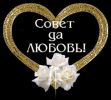 Ведущая:
  Я немного подустала,
  Проводить меня вам надо,
  А вы тут дальше продолжайте,
  Пару ярко развлекайте!
  (ведущая уходит, но праздник продолжается)  Поздравления на вторую годовщину для смс:  №1
  С Бумажной Свадьбой поздравляем,
  Пусть чувства будут навсегда,
  До сотой свадьбы загадаем,
  Прожить на долгие года!  №2
  Вместе вы уже два года,
  И поверьте, это много,
  Поздравляем ярко вас,
  Пусть Мендельсона вальс!  №3
  Пусть бумага не прочна,
  Но чувства ваши вечны,
  Празднуйте дату до утра,
  Красиво и беспечно!  №4
  Бумажная Свадьба сегодня,
  2 года в заботе, любви,
  И я поздравляю охотно,
  Пусть сбудутся ваши мечты!  №5
  Всё в открытках и гирляндах,
  И везде вокруг цветы,
  2 года, это как бриллианты,
  А Свадьба ваша для любви!